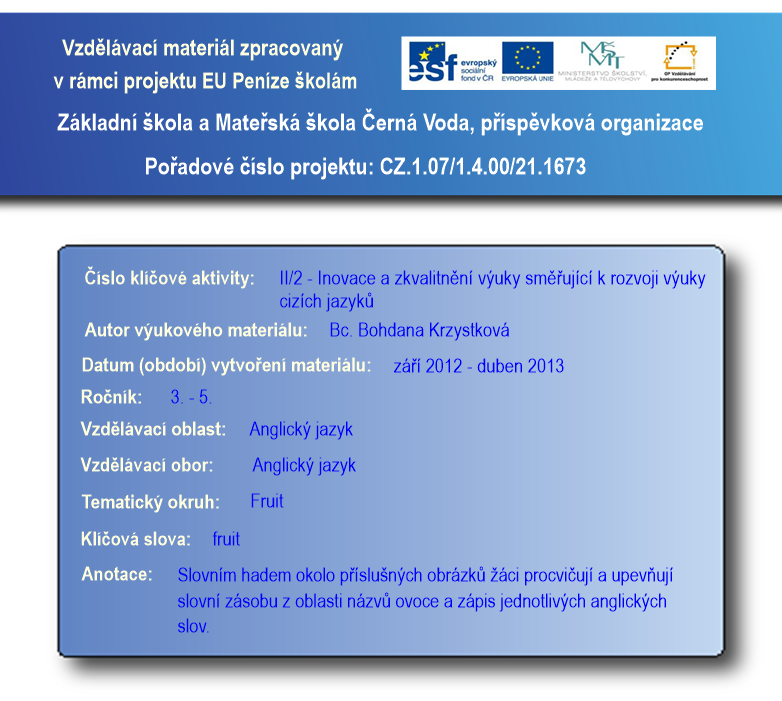 Anotace: 	Slovním hadem okolo příslušných obrázků žáci procvičují a upevňují slovní zásobu z oblasti názvů ovoce a zápis jednotlivých anglických slov.Výstup:	Upevnění a procvičení slovní zásoby z oblasti názvů ovoce a zápis jednotlivých anglických slov.Druh materiálu: Pracovní listNajdi v hadovi okolo rámečku anglické názvy těch druhů ovoce, které jsou v rámečku vyobrazeny. Zapiš je na linky pod rámečkem.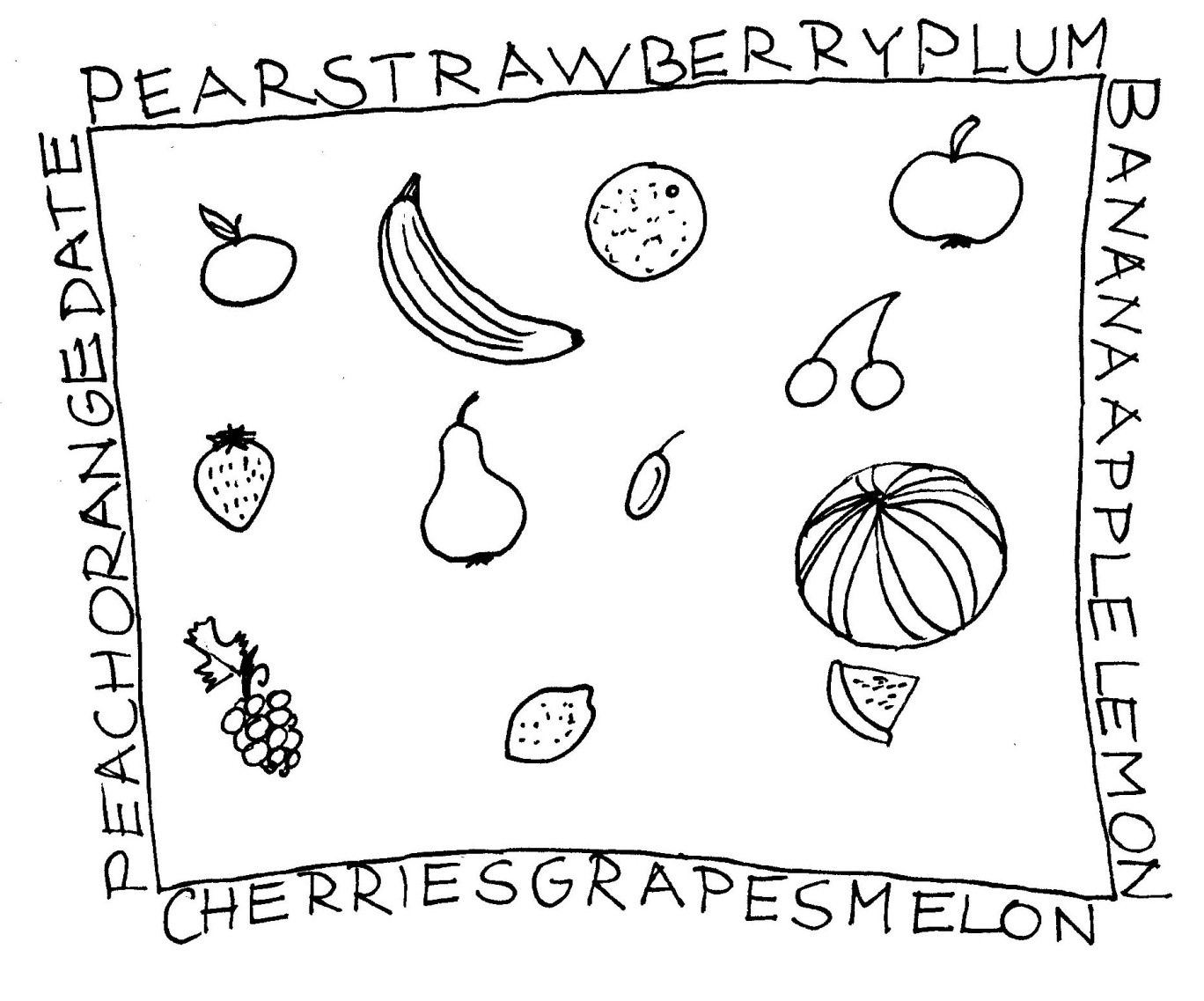 Zůstalo ti jedno slovo, které v rámečku na obrázku není. Zapiš ho na volnou linku.Najdi ve slovníku, co zbylé slovo znamená.How do we say it in Czech? Write: _________________________Nakresli to a potom vybarvi všechno ovoce v rámečku příslušnou barvou.Draw it:Řešení:pear						strawberryplum						bananaapple						lemonmelon						kapescherries						peachorange						date				date = datleZdroje:archiv autora